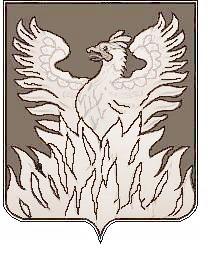 Администрациягородского поселения ВоскресенскВоскресенского муниципального районаМосковской областиП О С Т А Н О В Л Е Н И Еот 16.05.2017 №92Об утверждении Положения о проведении аттестации руководителей муниципальных унитарных предприятийи муниципальных учреждений городского поселения Воскресенск	В соответствии с Федеральным законом от 06.10.2003 № 131-ФЗ "Об общих принципах организации местного самоуправления в Российской Федерации", Федеральным законом от 14.11.2002 № 161-ФЗ "О государственных и муниципальных унитарных предприятиях", Уставом городского поселения Воскресенск, в целях повышения эффективности работы муниципальных унитарных предприятий и муниципальных учреждений городского поселения Воскресенск ПОСТАНОВЛЯЮ:	1. Утвердить Положение о проведении аттестации руководителей муниципальных унитарных предприятий и муниципальных учреждений городского поселения Воскресенск (прилагается).	2. Заместителю начальника управления по социальной политике – начальнику организационного отдела Москалевой Е.Е. обеспечить размещение (опубликование) настоящего Постановления в разделе «Администрация» на Официальном сайте Городского поселения Воскресенск в соответствии с Уставом муниципального образования «Городское поселение Воскресенск» Воскресенского муниципального района Московской области.3. Настоящее постановление вступает в силу с момента его подписания.4. Контроль за выполнением настоящего постановления возложить начальника управления по социальной политике Степанову М.М.Руководитель администрациигородского поселения Воскресенск						В.В. Копченов